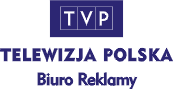 Zasady sprzedaży łączonej TVP1+TVP SPORT/TVP2+TVP SPORT w ramach eliminacji UEFA EURO 2020§ 1Zasady dotyczą emisji filmów reklamowych w blokach reklamowych nadawanych bezpośrednio przed i po każdej połowie meczów na żywo piłki nożnej w ramach eliminacji UEFA EURO 2020 emitowanych równolegle w programach TVP1 albo TVP2 i TVP Sport. Sprzedaż łączona dotyczy programów TVP1 i TVP SPORT lub TVP2 i TVP SPORT, 
w zależności, na której antenie głównej będzie emitowany mecz na żywo. Lista bloków reklamowych objętych sprzedażą łączoną będzie opublikowana na stronie www.brtvp.pl w dniu otwarcia sprzedaży na dany miesiąc. Przy zleceniu emisji filmu reklamowego w bloku reklamowym w TVP 1 albo TVP 2 konieczne jest  jednoczesne zlecenie emisji filmu tej samej długości w TVP SPORT w ramach tego meczu. Zlecenie emisji filmu reklamowego w TVP SPORT może dotyczyć innego bloku reklamowego bezpośrednio przy tym samym meczu niż zlecenie na antenie głównejSprzedaż łączona odbywa się na podstawie  umów rozliczanych według cennika (ZCP). Podstawą rozliczenia umów według cennika (ZCP) są cenniki odpowiednio dla programów TVP1,  TVP2 oraz TVP Sport opublikowane na stronie www.brtvp.plZlecenie emisji filmów reklamowych w ramach sprzedaży łączonej należy złożyć w formie pisemnej lub za pośrednictwem e-mail wskazując w nim, w szczególności: wybrane bloki reklamowe, długość filmu i pozycję w bloku, z dopiskiem w tytule „sprzedaż łączona”.Cena emisji filmu reklamowego podlega indeksacji zgodnie z Zasadami sprzedaży 
w Biurze Reklamy TVP S.A. i mają do niej zastosowanie opusty przysługujące dla danego reklamodawcy w 2019 roku. Opust za udział cennika w TVP1 i TVP2 przysługujący zleceniodawcy w danym miesiącu, zgodnie z Zasadami sprzedaży w Biurze Reklamy TVP S.A ma zastosowanie w tej samej wysokości w TVP SPORT . Biuro Reklamy TVP S.A. zastrzega sobie prawo do wprowadzenia wyboru miejsca w bloku reklamowym w ramach licytacji. W ramach sprzedaży łączonej zastosowanie ma dopłata za wybór miejsca w bloku w wysokości przysługującej dla danego reklamodawcy  w 2019 roku.W ramach sprzedaży łączonej Zleceniodawca nie ma możliwości zakupu następujących usług specjalnych:blok ekskluzywny,wyłączność produktowa i wyłączność branżowa,bumper.Do umów o emisję filmów reklamowych zawieranych w ramach sprzedaży łączonej stosuje się warunki dotyczące płatności wynegocjowane z danym zleceniodawcą na 2019 rok, a w przypadku ich braku stosuje się warunki zgodnie z Zasadami sprzedaży w Biurze Reklamy TVP S.A.Wydatki z tytułu umów o emisję filmów reklamowych poniesione w ramach sprzedaży łączonej będą wliczane do rocznej deklaracji wydatków zleceniodawcy.§ 2Biuro Reklamy TVP S.A. zastrzega sobie prawo zmiany niniejszych zasad o czym każdorazowo będzie informować na stronie www.brtvp.plW kwestiach nieuregulowanych niniejszymi zasadami odpowiednie zastosowanie mają postanowienia „Zasad sprzedaży w Biurze Reklamy TVP S.A.” 
obowiązujące w dniu składania zlecenia.